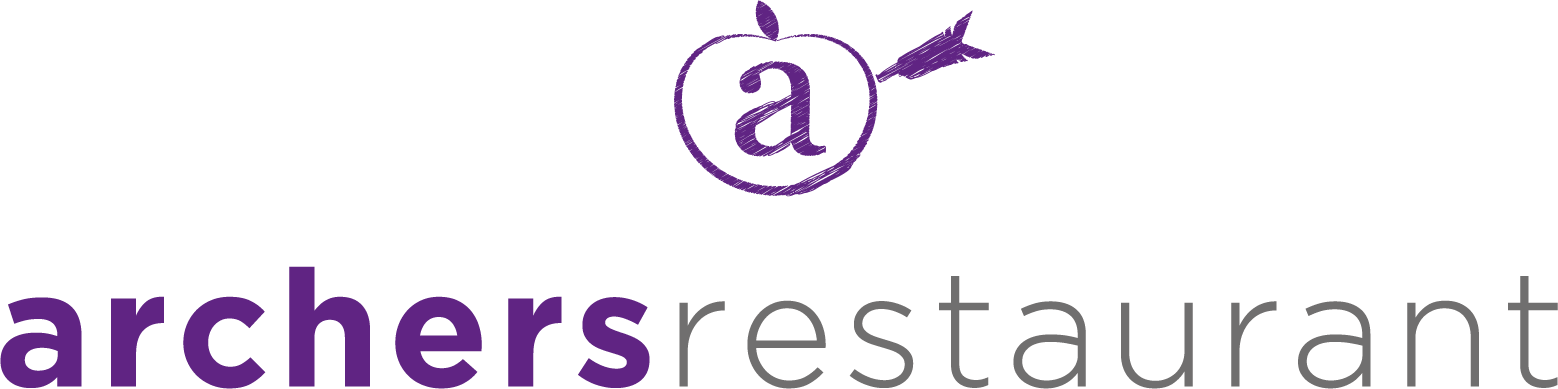 Christmas Evening Menu5 Courses – including tea/coffee - £19.95Please advise your server on any allergies or dietary requirements on arrivalTo NibbleA selection of festive canapesTo startRoasted wild mushroom, lemon & thyme tartlet, hazelnut dressingSmoked chicken & leek terrine, cranberry & apple chutney, toasted briocheCrab tortellini, prawn bisque, pickled fennel & chiveMainRoasted butternut squash & rosemary tarte tatin, blue cheese & toasted walnuts Braised blade of beef, roasted shallot, savoy cabbage & red wine jus Pan roasted hake, curried mussel chowder, pak choi & parmentier potatoes Ballotine of turkey, sage & apricot stuffing, bread sauce croquette, trimmings, gravyPre-dessertProsecco & tangerine sorbetDessertSalted caramel tart, banana & passionfruit ice creamRum & orange panna cotta, Christmas pudding ice creamWhite chocolate & cherry mousse, pistachio filo tuile